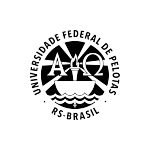 MINISTÉRIO DA EDUCAÇÃOUNIVERSIDADE FEDERAL DE PELOTASAUTODECLARAÇÃO DE ETNIAEDITAL N° _______/20_____Eu, __________________________________________________________________________, abaixo assinado, candidato ao cargo de _____________________________________________________, área (se houver) ___________________________________________________________________________, de nacionalidade ________________________, nascido em ____/____/________, no município de ____________________________________________________________, Estado ________, filho de ________________________________________________________________________  e de __________________________________________________________________________, estado civil _______________________________________________, residente e domiciliado à _____________________________________________________________________________, CEP _________________, portador de cédula de RG n° _________________________________, expedida em ____/____/________, órgão expedidor ____________________________, sob as penas da lei, me autodeclaro negro (pretos e pardos).Estou ciente de que, em caso de falsidade ideológica, ficarei sujeito às sanções prescritas no Código Penal* e às demais cominações legais aplicáveis.* O Decreto-Lei n° 2848, de 07 de dezembro de 1940 – Código Penal - Falsidade ideológica. Art. 299: omitir, em documento público ou particular, declaração de que dele devia constar, ou nele inserir ou fazer inserir declaração falsa ou diversa da que devia ser escrita, com o fim de prejudicar direito, criar obrigação ou alterar a verdade sobre fato juridicamente relevante: Pena - reclusão, de um a cinco anos, e multa, se o documento é público, e reclusão de um a três anos, e multa, se o documento é particular.Data: ____/____/_________                ______________________________________________________                                                                   Assinatura do Candidato ou Responsável